Accessing Spelling City Learning Activities & GamesInstructions for Studentswww.spellingcity.comStep 1: Visit the Web site:  www.spellingcity.com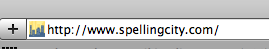 Step 2: Select “Find a List”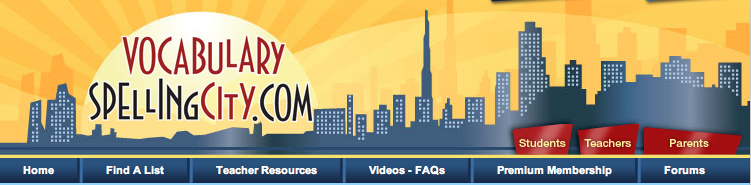 Step 3: Enter your teacher’s name, select Teacher Name from the menu and select  Search.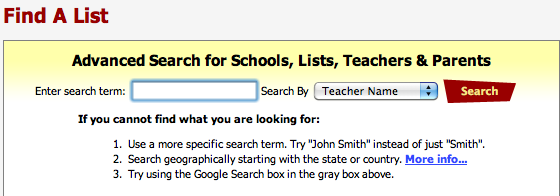 Step 4: Select your teacher’s name in the search results. 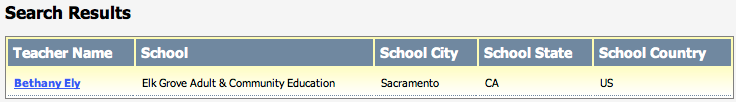 Step 5: Look for the list you would like to practice and select Games.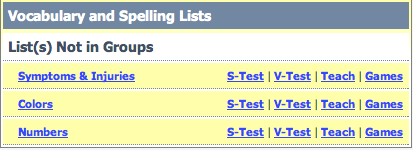 Step 6: Select one of the Learning Activities and Games from the list.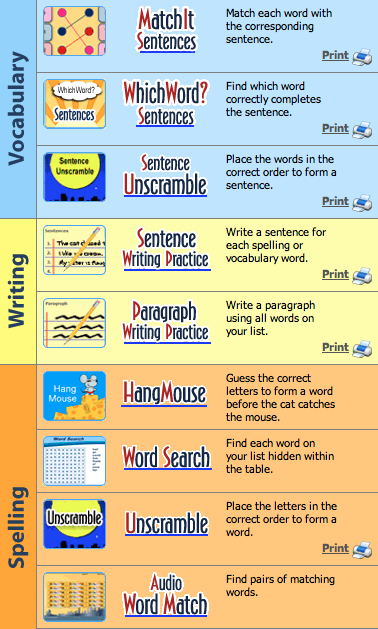 